UNIOESTE - CAMPUS DE CASCAVEL REQUERIMENTO DA PÓS-GRADUAÇÃO*** É OBRIGATÓRIO O PREENCHIMENTO DE TODOS OS ITENS SOLICITADOS EM DADOS PESSOAIS E SITUAÇÃO ACADÊMICA*** - Dados Pessoais:Nome:Telefone: (   )  – Situação Acadêmica:CPF: RG: UF: 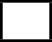 EspecializaçãoMestradoDoutoradoPós - DoutoradoResidênciaCurso: EDUCAÇÃO EM CIÊNCIAS E EDUCAÇÃO MATEMÁTICA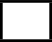 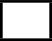 Ano de Ingresso: Aluno Regular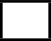 Aluno Especial1° Semestre2° SemestreCursando	(	) Formado	Desligado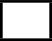 E - MAIL: 3-	208 Declaração de Matrícula - Aluno Regular (SA) até 5 dias úteis. 208 Declaração de Matrícula - Aluno Especial (SA) até 5 dias úteis.-	209 Declaração Específica (SA) até 5 dias úteis.Especificar:  	-	205 Certificado de Conclusão de Disciplina Aluno Especial (SA) até 5 dias úteis. (R$ 5,00)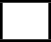 Nome da Disciplina:  	 Ano: 	Nome do Programa:  		-	205 Certificado de Conclusão de Disciplina Aluno Regular (SA) até 5 dias úteis. (R$ 5,00)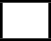 -	211 Histórico Escolar Formal - Aluno Regular (SA) 5 dias úteis. (Sem vínculo R$ 5,00) 211 Histórico Escolar Informal - Aluno Regular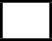 -	206 Planos de Ensino das Disciplinas: (SA) 20 dias úteis. (R$ 0,50 por disciplina)-	204 Cancelamento de Matrícula no Curso (Coord. Mest/Dout)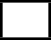 Parecer da Biblioteca:  	 Parecer da Coordenação do curso:  		-	231 Cancelamento de Matrícula na Disciplina: (Coord. Mest/Dout)Nome da disciplina:  	-	210 Trancamento de Matrícula da Disciplina: (Coord. Mest/Dout)Nome da disciplina:  	-	229 Segunda Chamada de Prova (Coord. Mest/Dout)Nome da Disciplina: 	Data que perdeu a prova: 	/ 	/		 Justificativa:  					-	243 Justificativa de Faltas (Coord. Mest/Dout)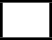 -	219 Regime de Exercícios Domiciliares (Coord. Mest/Dout)Justificativa:  	15 -Nome da223 Revisão de Prova (Coord. Mest/Dout)Disciplina:	 Nome do Professor:  	-	232 Matrícula em Disciplina (Coord. Mest/Dout)Nome da Disciplina: 	-	233 Aproveitamento de Estudos (Coord. Mest/Dout)Nome da Disciplina: 		 Curso e Universidade que fez a Disciplina:  		  Ano que cursou a Disciplina:  	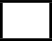 -	234 Diploma do Mestrado/Doutorado - 2a Via (R$ 140,00 e anexar: Histórico Original da Pós-Graduação, uma cópia AUTENTICADA EM CARTÓRIO da Certidão de Nascimento ou Casamento, RG e CPF) 90 à 120 diasAno que concluiu o curso:  		 Data da Defesa: 	/ 	/ 	-	224 Outros: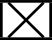 Cascavel,	//.Assinatura do Requerente.Espaço Reservado à Instituição:DeferidoIndeferido